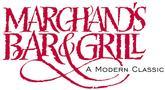 The Vinoy St. PetersburgSparklingSparkling - 187mlSparkling - Half BottlesSparklingWhitesWhites - By The GlassWhite VarietalsChardonnayRosésRose Wine - By The GlassRose WinesRedsPinot NoirSyrah, Zinfandel, BlendsWorld RedsCabernet SauvignonMerlotThe Club ListRed - By The GlassMaschio NV Prosecco, Italy, Veneto10 Mumm Napa "Brut Prestige" NV Champagne Blend, California, Napa Valley15 Moët & Chandon "Impérial" NV Champagne Blend, France, Champagne, Épernay28 Piper-Heidsieck "Brut" NV Champagne Blend, France, Champagne, Reims40 Moët & Chandon "Impérial" NV Champagne Blend, France, Champagne, Épernay56 202Banfi "Rosa Regale" - Brachetto, Italy, Piedmont45 201Seguras Viudas "Brut Reserva" - Sparkling Blend, Spain, Cava40 203Mionetto "Brut" - Prosecco, Italy, Veneto45 204Argyle "Black Brut" 2008 Sparkling Blend, Oregon, Willamette Valley55 205Mumm Napa "Brut Prestige" NV Champagne Blend, California, Napa Valley60 206Santa Margherita "Brut Rosé" NV Rosé Blend, Italy75 207Piper-Heidsieck "Brut" NV Champagne Blend, France, Champagne, Reims80 208Taittinger "Brut La Francaise" NV Champagne Blend, France, Champagne, Reims100 209Perrier-Jouet "Grand Brut" NV Champagne Blend, France, Champagne, Épernay105 210Moët & Chandon "Impérial" NV Champagne Blend, France, Champagne, Épernay112 211Moët & Chandon "Nectar Imperial" NV Champagne Blend, France, Champagne, Épernay125 213Moët & Chandon "Rosé Imperial" NV Champagne Blend, France, Champagne, Épernay150 cellarMoët & Chandon "Grand Vintage" 2006 Champagne Blend, France, Champagne200 cellarMoët & Chandon "Grand Vintage" Brut Rosé 2004 Champagne Blend, France, Champagne250 cellarNicolas Feuillatte "Palmes d'Or" Brut 2002 Champagne Blend, France, Champagne200 212Veuve Clicquot "Brut" NV Champagne Blend, France, Champagne130 cellarVeuve Clicquot "La Grande Dame" Brut 2004 Champagne Blend, France, Champagne330 cellarDom Pérignon "Brut" 2004 Champagne Blend, France, Champagne380 cellarLouis Roederer "Cristal" Brut 2006 Champagne Blend, France, Champagne, Reims480 cellarDom Pérignon "Brut Rosé" 2003 Champagne Blend, France, Champagne575 cellarArmand de Brignac "Ace of Spades" Brut - Champagne Blend, France, Champagne, Reims575 Schmitt Söhne "Relax" 2013 Riesling, Germany, Mosel10 Pighin "Collio" 2013 Pinot Grigio, Italy, Friuli-Venezia Giulia12 Santa Margherita 2013 Pinot Grigio, Italy, Veneto16 MacMurray Ranch 2012 Pinot Gris, California, Sonoma Coast10 Wairau River 2013 Sauvignon Blanc, New Zealand, Marlborough12 Merryvale "Starmont" 2013 Sauvignon Blanc, California, Napa Valley12 Aquinas - Chardonnay, California, Napa Valley12 Sonoma-Cutrer "Russian River Ranches" 2012 Chardonnay, California, Russian River Valley15 Arrowood "Sonoma County" 2012 Chardonnay, California, Sonoma County15 Chateau Ste. Michelle "Canoe Ridge Estate" 2012 Chardonnay, Washington, Columbia Valley16 220Chateau Ste. Michelle 2013 Dry Riesling, Washington, Columbia Valley40 221Schmitt Söhne "Relax" 2013 Riesling, Germany, Mosel40 222Chateau Ste. Michelle & Dr. Loosen "Eroica" 2012 Riesling, Washington, Columbia Valley68 223Trimbach 2011 Gewürztraminer, France, Alsace68 225Trivento "Amado Sur" 2013 White Blend, Argentina, Mendoza48 226SIP Moscato 2012 Moscato, California, Clarksburg40 228Meridian NV Pinot Grigio, California, Paso Robles40 229Joe Dobbes "Wine By Joe" 2012 Pinot Gris, Oregon, Willamette Valley44 230Pighin "Collio" 2013 Pinot Grigio, Italy, Friuli-Venezia Giulia48 231Ponzi 2013 Pinot Gris, Oregon, Willamette Valley52 232Santa Margherita 2013 Pinot Grigio, Italy, Veneto65 233Martin Códax 2012 Albariño, Spain, Rias Baixas45 234Merryvale "Starmont" 2013 Sauvignon Blanc, California, Napa Valley48 235Wairau River 2013 Sauvignon Blanc, New Zealand, Marlborough48 236Casa Lapostolle 2012 Sauvignon Blanc, Chile, Rapel Valley50 237Kim Crawford 2013 Sauvignon Blanc, New Zealand, Marlborough50 238St. Supéry 2013 Sauvignon Blanc, California, Napa Valley50 239Whitehaven 2013 Sauvignon Blanc, New Zealand, Marlborough56 240Frog's Leap 2012 Sauvignon Blanc, California, Napa Valley, Rutherford65 241Cloudy Bay 2013 Sauvignon Blanc, New Zealand, Marlborough80 242Conundrum 2012 White Blend, California, Napa Valley, Rutherford55 244Clos du Bois "North Coast" 2012 Chardonnay, California, North Coast40 245Sebastiani 2012 Chardonnay, California, Sonoma County42 246Cupcake 2012 Chardonnay, California, Central Coast42 247Kendall-Jackson "Vintners Reserve" 2013 Chardonnay, California48 248Hahn "SLH Estate" 2012 Chardonnay, California, Santa Lucia Highlands50 249Mer Soleil "Silver Unoaked" 2012 Chardonnay, California, Santa Lucia Highlands52 250Sonoma-Cutrer "Russian River Ranches" 2012 Chardonnay, California, Russian River Valley60 251Arrowood "Sonoma County" 2012 Chardonnay, California, Sonoma County60 252Ferrari-Carano "Tre Terre" 2012 Chardonnay, California, Russian River Valley62 253Chateau Ste. Michelle "Canoe Ridge Estate" 2012 Chardonnay, Washington, Columbia Valley64 254Au Bon Climat 2012 Chardonnay, California, Santa Barbara County64 255Talbott "Sleepy Hollow Vineyard" 2012 Chardonnay, California, Monterey County76 256Louis Jadot "Pouilly Fuisse" 2012 Chardonnay, France, Burgundy, Mâconnais76 257Stag's Leap Wine Cellars "Karia" 2012 Chardonnay, California, Napa Valley90 258Jordan 2012 Chardonnay, California, Russian River Valley90 259Rombauer 2013 Chardonnay, California, Napa Valley, Carneros92 260Plumpjack "Reserve" 2013 Chardonnay, California, Napa Valley100 261Cakebread Cellars 2012 Chardonnay, California, Napa Valley115 601Chalk Hill "Estate Bottled" 2012 Chardonnay, California, Russian River Valley130 262Far Niente 2011 Chardonnay, California, Napa Valley140 263Louis Jadot "Puligny-Montrachet" 1er Cru 2011 Chardonnay, France, Burgundy145 Beringer - White Zinfandel, California, Napa Valley10 224Beringer - White Zinfandel, California, Napa Valley34 227Gaga "Rosé" 2010 Rosé Blend, California, Santa Rosa40 243La Grande Côte "L'Estate" 2011 Rosé Blend, California, Paso Robles50 301Mark West 2012 Pinot Noir, California, Santa Lucia Highlands42 302Jekel Vineyards 2011 Pinot Noir, California, Santa Barbara County48 303King Estate "Acrobat" 2012 Pinot Noir, Oregon52 304Kim Crawford 2013 Pinot Noir, New Zealand, Marlborough60 305Erath 2012 Pinot Noir, Oregon, Willamette Valley62 306Talbott "Sleepy Hollow Vineyard" 2012 Pinot Noir, California, Santa Lucia Highlands76 307King Estate "Signature Collection" 2012 Pinot Noir, Oregon, Willamette Valley78 308La Crema "Russian River Valley" 2012 Pinot Noir, California, Russian River Valley78 309Freestone "Fogdog" 2012 Pinot Noir, California, Sonoma Coast80 310Argyle 2012 Pinot Noir, Oregon, Willamette Valley80 311David Bruce 2012 Pinot Noir, California, Sonoma County85 312Twomey "Sonoma Coast" 2012 Pinot Noir, California, Sonoma Coast110 313Argyle "Nuthouse" Reserve Series 2012 Pinot Noir, Oregon, Willamette Valley125 314Milbrandt Vineyards 2010 Syrah, Washington, Columbia Valley48 315Fess Parker 2011 Syrah, California, Santa Barbara County62 316Stags' Leap 2009 Petite Sirah, California, Napa Valley98 317Rosenblum Cellars "Old Vine" 2008 Zinfandel, California, Sonoma County46 318Cline "Ancient Vines" 2013 Zinfandel, California, Sonoma County48 319Alexander Valley Vineyards "Sin Zin" 2011 Zinfandel, California, Sonoma County55 320Four Vines "The Sophisticate" 2010 Zinfandel, California, Sonoma County60 321Francis Coppola "Director's Cut" 2011 Zinfandel, California, Dry Creek Valley65 322Orin Swift "Saldo" 2010 Zinfandel, California, Napa Valley80 323The Dreaming Tree "Crush" 2012 Red Blend, California, North Coast50 324Markham "Cellar 1879 Blend" 2012 Red Blend, California, Napa Valley62 373Taken 2012 Blend, California, Napa Valley75 351Trinchero "Central Park West Vineyard" 2008 Petite Verdot, California, Napa Valley350d'Arenberg "The Stump Jump" 2011 Red Blend, Australia, McLaren Vale45 352Molly Dooker "The Boxer" 2013 Shiraz, Australia, McLaren Vale80 353Concha y Toro "Marqués de Casa Concha" 2011 Carménère, Chile, Central Valley62 355Alamos "Selección" 2013 Malbec, Argentina, Mendoza42 356Trivento "Amado Sur" 2012 Malbec, Argentina, Mendoza48 357Salentein "Reserve" 2012 Malbec, Argentina, Mendoza, Valle de Uco55 358Terrazas de Los Andes "Reserva" 2011 Malbec, Argentina, Mendoza55 359Trivento "Golden Reserve" 2012 Malbec, Argentina, Mendoza62 604Catena "Mendoza" 2011 Malbec, Argentina, Mendoza70 605Decero "Remolinos Vineyard" 2010 Petit Verdot, Argentina, Mendoza74 360Michele Chiarlo "Barbera d'Asti" Le Orme 2011 Barbera, Italy, Piedmont, Asti50 361Nozzole "Chianti Classico" Riserva 2009 Sangiovese, Italy, Tuscany, Chianti Classico60 363Banfi "Rosso di Montalcino" 2011 Sangiovese, Italy, Tuscany, Rosso di Montalcino62 364Ruffino "Ducale" Chianti Classico Riserva 2010 Sangiovese, Italy, Tuscany65 365Masi "Campofiorin" 2009 Red Blend, Italy, Veneto65 366Banfi "Cum Laude" 2010 Red Blend, Italy, Tuscany, Toscana IGT90 367Chateau Bellevue Peycharneau "Bordeaux Superior" 2011 Red Bordeaux Blend, France, Bordeaux55 369Chateau Saint Andre Corbin "St Georges - St Emilion" 2011 Red Bordeaux Blend, France, Bordeaux, Libournais72 370Perrin & Fils "Châteauneuf-du-Pape" Les Sinards 2011 Red Rhône Blend, France, Rhône, Châteauneuf-du-Pape90 371Château Fonbadet "Pauillac" 2008 Red Bordeaux Blend, France, Bordeaux, Pauillac90 325Santa Rita "Medalla Real Special Reserve" 2009 Cabernet Sauvignon, Chile, Maipo Valley46 326J. Lohr "Seven Oaks" 2012 Cabernet Sauvignon, California, Paso Robles48 327Sledgehammer 2012 Cabernet Sauvignon, California, North Coast50 328Silver Palm 2011 Cabernet Sauvignon, California, North Coast52 329Aquinas 2012 Cabernet Sauvignon, California, Napa Valley54 330Ferrari-Carano 2012 Cabernet Sauvignon, California, Alexander Valley72 331Sterling 2012 Cabernet Sauvignon, California, Napa Valley62 332Buehler Vineyards 2012 Cabernet Sauvignon, California, Napa Valley64 333Sanctuary 2010 Cabernet Sauvignon, California, Napa Valley, Rutherford75 334Laurel Glen "Counterpoint" 2012 Cabernet Sauvignon, California, Sonoma Mountain78 335Hall 2011 Cabernet Sauvignon, California, Napa Valley, Rutherford80 336Justin 2012 Cabernet Sauvignon, California, Paso Robles80 340Mount Veeder Winery 2011 Cabernet Sauvignon, California, Napa Valley82 337Beringer "Knights Valley" 2012 Cabernet Sauvignon, California, Knights Valley86 338Provenance "Rutherford" 2011 Cabernet Sauvignon, California, Napa Valley, Rutherford95 339Honig 2012 Cabernet Sauvignon, California, Napa Valley95 341Sequoia Grove 2010 Cabernet Sauvignon, California, Napa Valley100 342Silverado Vineyards 2009 Cabernet Sauvignon, California, Napa Valley100 343Rombauer "Diamond Selection" 2010 Cabernet Sauvignon, California, Napa Valley110 344Columbia Crest "Grand Estates" 2012 Merlot, Washington, Columbia Valley40 345Chateau Ste. Michelle "Indian Wells" 2011 Merlot, Washington, Columbia Valley58 346Clos du Val 2011 Merlot, California, Napa Valley60 347Duckhorn "Decoy" Napa Valley 2012 Merlot, California, Napa Valley62 610Swanson 2010 Merlot, California, Napa Valley72 348St. Clement 2008 Merlot, California, Napa Valley78 349Frog's Leap 2010 Cabernet Sauvignon, California, Napa Valley90 401Rodney Strong "Symmetry" 2010 Meritage, California, Alexander Valley100 607Angela "Clawson Creek Vineyard" 2009 Pinot Noir, Oregon, Willamette Valley, Carlton-Yamhill102 608Domaine Drouhin 2012 Pinot Noir, Oregon, Willamette Valley106 402Franciscan "Magnificat" 2011 Red Bordeaux Blend, California, Napa Valley110 403Ladera "Napa Valley" 2009 Cabernet Sauvignon, California, Napa Valley115 609BV "Tapestry Reserve" 2009 Red Bordeaux Blend, California, Napa Valley118 404Faust 2010 Cabernet Sauvignon, California, Napa Valley120 610Orin Swift "The Prisoner" 2011 Zinfandel Blend, California, Napa Valley122 405Stag's Leap Wine Cellars "Artemis" 2011 Cabernet Sauvignon, California, Napa Valley125 406Chalk Hill "Estate Red" 2009 Red Bordeaux Blend, California, Sonoma County130 407Flora Springs "Trilogy" 2009 Red Bordeaux Blend, California, Napa Valley135 408Benziger "Tribute" 2010 Red Bordeaux Blend, California, Sonoma Mountain140 409Silver Oak "Alexander Valley" 2009 Cabernet Sauvignon, California, Alexander Valley145 410Cakebread Cellars 2010 Cabernet Sauvignon, California, Napa Valley150 411Ladera "Howell Mountain" 2009 Cabernet Sauvignon, California, Napa Valley, Howell Mountain150 412Cade "Howell Mountain" 2009 Cabernet Sauvignon, California, Napa Valley, Howell Mountain150 413Groth 2010 Cabernet Sauvignon, California, Napa Valley, Oakville150 414Caymus 2012 Cabernet Sauvignon, California, Napa Valley155 415Trivento "Eolo" 2009 Malbec, Argentina, Mendoza160 416Nickel & Nickel "John C. Sullenger Vineyard" 2011 Cabernet Sauvignon, California, Napa Valley, Oakville170 417Plumpjack "Estate" 2010 Cabernet Sauvignon, California, Napa Valley, Oakville190 418BV "Georges de Latour" Private Reserve 2009 Cabernet Sauvignon, California, Napa Valley200 419Silver Oak "Napa Valley" 2008 Cabernet Sauvignon, California, Napa Valley200 420Merryvale "Profile" 2010 Red Bordeaux Blend, California, Napa Valley240 421Quintessa 2010 Red Bordeaux Blend, California, Napa Valley, Rutherford245 422Spottswoode 2009 Cabernet Sauvignon, California, Napa Valley, St. Helena250 423Opus One 2011 Red Bordeaux Blend, California, Napa Valley, Oakville350 424Joseph Phelps "Insignia" 2010 Red Bordeaux Blend, California, Napa Valley380 ZD "Abacus" NV Cabernet Sauvignon, California, Napa Valley950 Edna Valley Vineyard "Paragon" - Pinot Noir, California, Edna Valley10 King Estate "Acrobat" 2012 Pinot Noir, Oregon13 Kim Crawford 2013 Pinot Noir, New Zealand, Marlborough15 Banfi "Chianti Classico" 2011 Sangiovese Blend, Italy, Tuscany12 Alamos "Selección" 2013 Malbec, Argentina, Mendoza10 Trivento "Amado Sur" 2012 Malbec, Argentina, Mendoza12 Columbia Crest "Grand Estates" 2012 Merlot, Washington, Columbia Valley10 Clos du Val 2011 Merlot, California, Napa Valley14 Cline "Ancient Vines" 2013 Zinfandel, California, Sonoma County12 Buena Vista "Legendary badge" 2012 Red Blend, California, Sonoma County15 J. Lohr "Seven Oaks" 2012 Cabernet Sauvignon, California, Paso Robles12 Concha y Toro "Marqués de Casa Concha" 2011 Carménère, Chile, Central Valley15 Ferrari-Carano 2012 Cabernet Sauvignon, California, Alexander Valley18 Hall 2011 Cabernet Sauvignon, California, Napa Valley, Rutherford20 